DSC Change Completion Report (CCR)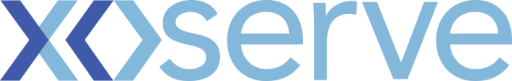 Please send completed form to: box.xoserve.portfoliooffice@xoserve.comDocument Version HistoryTemplate Version HistoryChange TitleAddition of ‘Class’ field to supply point datareportsChange reference number (XRN)5377Xoserve Project Manager  Lee ChambersEmail addresslee.chambers@correla.comContact number0121 229 2372Target Change Management Committee date09th February 2022Date of Solution Implementation03/12/2021Section 1: Overview of Change DeliverySection 1: Overview of Change DeliveryThis Change Proposal was implemented following approval into delivery by ChMC on the 10th  November 2021.  Certain monthly supply point data reports which provide formula and rolling AQ and SOQ information, do not contain details on the class of the sites. For Class 1 and 2 sites there is noformula year AQ and SOQ, but it is difficult to identify these at present. The DNs would like the addition of ‘Class’ as a field in the following supply point data reports:BOPRI_1 GT5 Revenue Assurance DataSPA09 NDM CSEP ReportSPA11 NDMCEPSRec121SCH606DN Geninf ReportThis Change Proposal was implemented following approval into delivery by ChMC on the 10th  November 2021.  Certain monthly supply point data reports which provide formula and rolling AQ and SOQ information, do not contain details on the class of the sites. For Class 1 and 2 sites there is noformula year AQ and SOQ, but it is difficult to identify these at present. The DNs would like the addition of ‘Class’ as a field in the following supply point data reports:BOPRI_1 GT5 Revenue Assurance DataSPA09 NDM CSEP ReportSPA11 NDMCEPSRec121SCH606DN Geninf ReportSection 2: Confirmed Funding ArrangementsSection 2: Confirmed Funding ArrangementsSection 3: Provide a summary of any agreed scope changesSection 3: Provide a summary of any agreed scope changesThere were no scope changes during delivery of this CP.There were no scope changes during delivery of this CP.Section 4: Detail any changes to the Xoserve Service DescriptionSection 4: Detail any changes to the Xoserve Service DescriptionNANASection 5: Provide details of any revisions to the text of the UK Link ManualSection 5: Provide details of any revisions to the text of the UK Link ManualNANASection 6: Lessons LearntSection 6: Lessons LearntNANAVersionStatusDateAuthor(s)Summary of Changes0.1For Approval27/01/22Lee ChambersFor approval at February 22 Change Management CommitteeVersionStatusDateAuthor(s)Summary of Changes2.0Approved17/07/18Rebecca PerkinsTemplate approved at ChMC on 11th July3.0Approved19/12/18Heather SpensleyMoved onto Xoserve’s new Word template in line with new branding